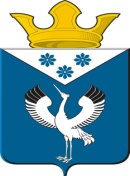 Российская ФедерацияСвердловская областьДумамуниципального образованияБаженовское сельское поселениеБайкаловского муниципального районаСвердловской области47 -е заседание   4 -го созываРЕШЕНИЕОт  04.06.2021 г.                                                                                              № 192с. БаженовскоеО внесении изменений в Правила благоустройства территории МО Баженовское сельское поселение       В целях приведения Правил благоустройства территории МО Баженовское сельское поселение  в соответствие с Федеральным законом от 06.10.2003 № 131-ФЗ «Об общих принципах организации местного самоуправления в РФ»,  Федеральным законом от 27.12.2018 N 498-ФЗ (ред. от 27.12.2019) "Об ответственном обращении с животными и о внесении изменений в отдельные законодательные акты Российской Федерации", Уставом муниципального образования Баженовского сельского поселения,  на основании итогового протокола публичных слушаний от 05.05.2021 г., Дума Баженовского сельского поселенияРЕШИЛА: 1. Внести в Правила благоустройства территории МО Баженовское сельское поселение, утвержденные решением Думы муниципального образования Баженовское сельское поселение от 28.12.2017 г. № 27 (изм. от 30.03.2021 № 174) следующие изменения: 1.1. Раздел 5 «Содержание домашних животных и птиц» изложить в следующей редакции: «5.1. Требования к содержанию домашних животных осуществляется в соответствии с Федеральным законом от 27.12.2018г № 498-ФЗ «Об ответственном обращении с животными и о внесении изменений в отдельные законодательные акты российской Федерации».  5.2. Запрещается передвижение сельскохозяйственных животных на территории муниципального образования Баженовское сельское поселение без сопровождающих лиц.5.3. Выпас сельскохозяйственных животных осуществляется на специально отведенных Администрацией местах выпаса под наблюдением владельца или уполномоченного им лица.Установленными местами считать:•  для выпаса скота - территории поселения, отведенные администрацией под пастбища скота частного сектора, и общественного скота крестьянских организаций;• для содержания всех видов птицы - только территория личного подворья, в условиях исключающих контакт с птицей соседних подворий, а так же с другими видами животных.5.4. Запрещается выпас скота, домашней птицы, в черте населенных пунктов муниципального образования и на территории, прилегающей к учреждениям образования, медицины, культуры, административным зданиям, на спортивных площадках, территории кладбища, участках под картофель.5.5. Граждане обязаны лично сопровождать домашний скот до стада и встречать с пастбища, не допускать бродяжничества домашнего скота.5.6. В населенных пунктах муниципального образования крупный рогатый скот, лошадей и мелкий рогатый скот разрешается пасти только на пустырях в сопровождении граждан или на привязи. Скот должен быть привязан так, чтобы не создавать помех для движения  автотранспорта и граждан.5.7. Содержание пчелосемей в населенных пунктах муниципального образования Баженовское сельское поселение.5.8. Граждане и юридические лица вправе размещать ульи с пчелиными семьями (далее пасеки) на принадлежащих (предоставленных) им земельных участках при условии соблюдения зоотехнических, ветеринарно-санитарных норм и требований настоящего пункта.5.9. Граждане и юридические лица должны размещать пасеки на расстоянии не менее 100 м от учреждений здравоохранения, образования, культуры, которое обеспечивает безопасность людей.5.10. Жилища для пчел с находящимися в них пчелосемьями необходимо располагать в отдалении от жилых и хозяйственных построек. Расстояние от ульев до тропы, по которой ходят люди, должно быть не менее 10 м, расстояние от проселочной дороги - не менее 20 м, расстояние от межи с земельным участком другого владельца не менее 5 м, расстояние до водоемов, которые используются для общего отдыха, спорта, других мест массового скопления людей, а также от водопоя животных - не менее 100 м. Пасека должна быть обнесена глухим забором или густой живой изгородью высотой не менее 2 м.5.11. При содержании пчелосемей в населенных пунктах  их количество не должно превышать двух пчелосемей на 100 кв. м участка пчеловода. Если такое требование не соблюдается, то надо получить письменное согласие владельцев всех соседних участков на содержание на этой территории большего количества пчелиных роев.5.12. Основным нормативно-правовым актом, регулирующим правила содержания пчел на территории Российской Федерации является Приказ Министерства сельского хозяйства Российской Федерации от 19.05.2016 № 194 «Об утверждении ветеринарных правил содержания медоносных пчел в целях их воспроизводства, выращивания, реализации и использования для опыления сельскохозяйственных энтомофильных растений и получения продукции пчеловодства».Согласно данным Ветеринарным правилам, граждане, в том числе личные подсобные хозяйства, крестьянские (фермерские) хозяйства, и юридические лица при содержании медоносных пчел должны соблюдать следующие требования: Содержание пчел должно осуществляться в исправных ульях, окрашенных в разные цвета; Высота расположения ульев должна определяться в зависимости от характера местности, влажности, температуры и иных погодных и природных условий их расположения. Территория пасеки хозяйства должна быть освобождена от растительности окашиванием; Ульи, принадлежащие хозяйству, должны быть пронумерованы; Пасеки, а также ульи с пчелами, вывезенными на медосбор, следует размещать на расстоянии не менее 100 метров от медицинских и образовательных организаций, детских учреждений, учреждений культуры, границ полосы отвода автомобильных дорог федерального значения, железных дорог, а также не менее 500 метров от предприятий кондитерской и химической промышленности; Ульи с пчелами подлежат размещению на расстоянии не менее 3 метров от границ соседних земельных участков с направлением летков к середине участка пчеловода, или без ограничений по расстояниям, при условии отделения их от соседнего земельного участка глухим забором (или густым кустарником, или строением) высотой не менее двух метров;При осмотре пчел, отборе меда, формировании отводков, пересадке пчелосемей не допускается совершение действий, нарушающих права и охраняемые законом интересы других лиц.». 2. Опубликовать настоящее решение в газете «Вести Баженовского сельского поселения» и разместить на официальных сайтах Администрации муниципального образования Баженовское сельское поселение и Думы муниципального образования Баженовское сельское поселение в сети «Интернет: http://bajenovskoe.ru/.3.Контроль за исполнением настоящего Решения возложить на постоянную комиссию по соблюдению законности и вопросам местного самоуправления.Председатель Думы МО Баженовское сельское поселение             _______________    М.Г. Белоногова Глава муниципального образованияБаженовское сельское поселение              ______________ С.М. Спирин             